　　　　　　　　　　　　　マリンフェスタin竜洋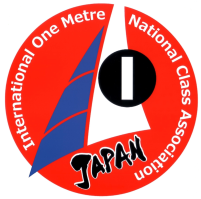 第2回遠鉄アシスト杯RCヨット競技会参　加　申　込　書  参加申込金　1,000円を同封または振込の上、参加を申し込みます。
私は「セーリング競技規則・付則Ｅ」および本大会を統制しているその他の全ての規則に従うことに同意します。署名：　　　　　　　　　　　　　　　　　　　　　　　　　　　　　　　　　　　　　　  【参加申込書】       　　　　　　　　 2022年　　　月　　　日　　　　　　　　　　　　　　　　　　  【参加申込書】       　　　　　　　　 2022年　　　月　　　日　　　　　　　　　　　　　　　　　　  【参加申込書】       　　　　　　　　 2022年　　　月　　　日　日本IOM クラス協会 御中　日本IOM クラス協会 御中艇体番号　　:艇デザイン　:艇体番号　　:艇デザイン　:ﾌﾘｶﾅ　　艇体番号　　:艇デザイン　:艇体番号　　:艇デザイン　:氏　名　　　　：メールアドレス：セール番号　:セール番号　:住　所　　　　　　　　　　　　　　　　使用セールメーカー: 電　話　（必須）　　　　　　　　　 電　話　（必須）　　　　　　　　　　使用バンド　　　　　２７ＭＨｚ　　４０ＭＨｚ　　２.４ＧＨｚ（○で囲んでください）　使用バンド　　　　　２７ＭＨｚ　　４０ＭＨｚ　　２.４ＧＨｚ（○で囲んでください）　使用バンド　　　　　２７ＭＨｚ　　４０ＭＨｚ　　２.４ＧＨｚ（○で囲んでください）